Multiplying and Dividing Decimals by 2-Digit NumbersMultiplying and Dividing Decimals by 2-Digit NumbersMultiplying and Dividing Decimals by 2-Digit NumbersMultiplying and Dividing Decimals by 2-Digit NumbersMultiplying and Dividing Decimals by 2-Digit NumbersModels multiplication and division situations concretely and pictorially.1.6 × 3 = ?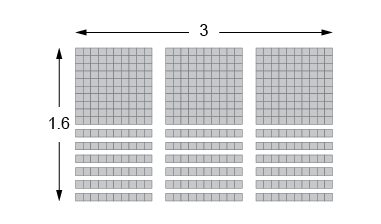 “I used Base Ten Blocks to make an array 
with length 3 and width 1.6. 
I then counted the blocks to get 4.8.I could also use repeated addition:.1.6 + 1.6 + 1.6 = 4.8”Uses models and other strategies to solve multiplication and division situations.4.15 × 25 = ?4.15 × 25 = (4.0 + 0.10 + 0.05) × (20 + 5)  
                    = (4.0 × 20) + (0.10 × 20) + (0.05 × 20)                     + (4.0 × 5) + (0.10 × 5) + (0.05 × 5)  
                    = 80.0 + 2.0 + 1.0 + 20 + 0.5 + 0.25  
                    = 103.75 
Uses models and other strategies to solve multiplication and division situations.4.15 × 25 = ?4.15 × 25 = (4.0 + 0.10 + 0.05) × (20 + 5)  
                    = (4.0 × 20) + (0.10 × 20) + (0.05 × 20)                     + (4.0 × 5) + (0.10 × 5) + (0.05 × 5)  
                    = 80.0 + 2.0 + 1.0 + 20 + 0.5 + 0.25  
                    = 103.75 
Uses models and other strategies to solve multiplication and division situations.4.15 × 25 = ?4.15 × 25 = (4.0 + 0.10 + 0.05) × (20 + 5)  
                    = (4.0 × 20) + (0.10 × 20) + (0.05 × 20)                     + (4.0 × 5) + (0.10 × 5) + (0.05 × 5)  
                    = 80.0 + 2.0 + 1.0 + 20 + 0.5 + 0.25  
                    = 103.75 
Uses the standard algorithm to multiply.                       4.15 × 25 = ?“First, I multiplied as if there was no decimal.Next, I counted the number of digits 
after the decimal point in each factor.Then I placed the same number of digits 
after the decimal point in the product.”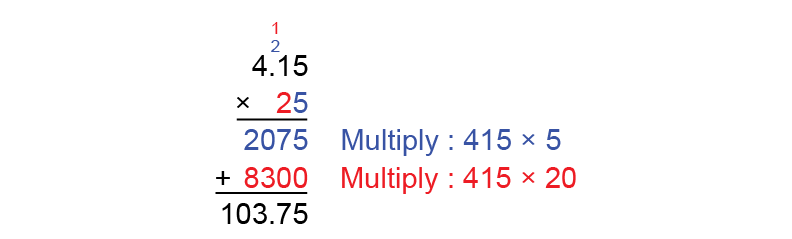 Observations/DocumentationObservations/DocumentationObservations/DocumentationObservations/DocumentationObservations/DocumentationMultiplying and Dividing Decimals by 2-Digit Numbers (cont’d)Multiplying and Dividing Decimals by 2-Digit Numbers (cont’d)Multiplying and Dividing Decimals by 2-Digit Numbers (cont’d)Multiplying and Dividing Decimals by 2-Digit Numbers (cont’d)Decomposes numbers to use partial quotients 
to divide.4.44 ÷ 12 = ?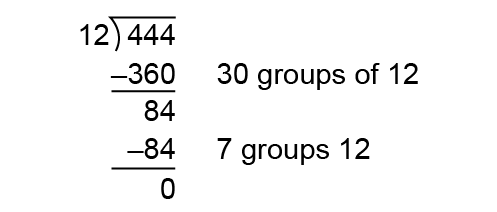 “I used partial quotients to divide 
as whole numbers, then estimated 
to place the decimal point.4.44 is about 4 and 12 is about 10. 
So, 4 ÷ 10 = 0.40So, I placed the decimal point so 37 
is close to 0.40: 0.37.”Estimates to determine if answer to multiplication or division problem is reasonable. 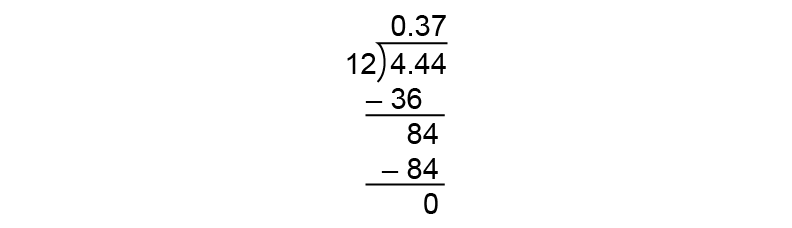 “$4.44 is about $4 and 12 is about 10. 
So, $4 ÷ 10 = $0.40So, the answer is reasonable.”Estimates to determine if answer to multiplication or division problem is reasonable. “$4.44 is about $4 and 12 is about 10. 
So, $4 ÷ 10 = $0.40So, the answer is reasonable.”Solves multiplication and division problems flexibly using a variety of strategies.The area of a rectangular garden plot is 95.2 m2. The length of the garden is 14 m. 
What is the width?“I divided as I would whole numbers, then used estimation to place the decimal point.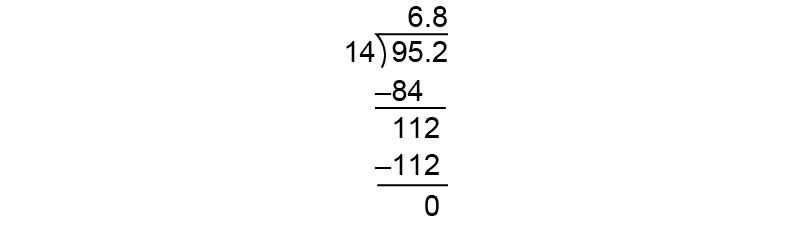 95.2 is about 100, and 14 is about 10. 
 100 ÷ 10 = 10.I placed the decimal point 
so that 68 is close to 10: 6.8.The width of the garden is 6.8 m.”Observations/DocumentationObservations/DocumentationObservations/DocumentationObservations/Documentation